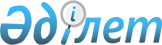 О внесении дополнений и изменения в постановления Правительства Республики Казахстан от 5 февраля 1999 года № 88 и от 27 апреля 1999 года № 484
					
			Утративший силу
			
			
		
					Постановление Правительства Республики Казахстан от 7 августа 1999 года N 1111. Утратило силу постановлением Правительства Республики Казахстан от 20 февраля 2008 года N 171.



      


Сноска. Постановление Правительства Республики Казахстан от 7 августа 1999 года N 1111 утратило силу постановлением Правительства Республики Казахстан от 20 февраля 2008 года 


  N 171 


 (вводится в действие со дня первого официального опубликования).



      Во исполнение Протокольного решения заседания правительственных делегаций Республики Казахстан и Кыргызской Республики по регулированию вопросов, рассмотренных на встрече Премьер-Министров государств-участников Центральноазиатского экономического Союза 17 июня 1999 года в городе Бишкеке, Правительство Республики Казахстан постановляет: 



      1. Внести в некоторые решения Правительства Республики Казахстан следующие дополнения и изменение:



      1) в постановлении Правительства Республики Казахстан от 5 февраля 1999 года N 88 "О мерах по стабилизации экономической ситуации и защиты отечественных товаропроизводителей"  
 P990088_ 
  (САПП Республики Казахстан, 1999 г., N 3, ст. 23):



      пункт 3 дополнить словами "и действует в течение 6 месяцев";



      в приложении к указанному постановлению:



      строки:



      "Дрожжи активные                       210210



      Маргарин                              1517



      Майонез                               210390900



      Табак и промышленные заменители       24



      табака, кроме сырья                   2401" исключить;



      



      строку



      "Алкогольные и безалкогольные напитки  22"



      дополнить словами:



      ", кроме продукции "Бишкек - Кока-Кола";



      2) в постановлении Правительства Республики Казахстан от 27 апреля 1999 года № 484 "О введении ограничений на ввоз в Республику Казахстан цемента" 
 P990484_ 
 (САПП Республики Казахстан, 1999 г., № 15, ст. 156): 



      пункт 1 после слов "импорт цемента" дополнить словами ", за исключением цемента специальных марок"; 



      дополнить пунктами 2-1 и 2-2 следующего содержания: 



      "2-1. Установить, что импорт из Кыргызской Республики портландцемента, цемента глиноземистого, шлакового, суперсульфатного и аналогичных гидравлических цементов, неокрашенных или окрашенных, готовых или в форме клинкеров (код ТН ВЭД СНГ 2523), определяемых совместным приказом Министерства энергетики, индустрии и торговли Республики Казахстан и Таможенного комитета Министерства государственных доходов Республики Казахстан, как цемент специальных марок, осуществляется без количественных ограничений до конца III квартала 1999 года. 



      2-2. Министерству энергетики, индустрии и торговли Республики Казахстан в установленном законом порядке обеспечить выдачу соответствующей лицензии на импорт цемента, указанного в пункте 2-1, и ежедекадно представлять реестр выданных лицензий в Таможенный комитет Министерства государственных доходов Республики Казахстан.".



      2. Настоящее постановление вступает в силу со дня подписания.

      

Премьер-Министр




      Республики Казахстан

 

					© 2012. РГП на ПХВ «Институт законодательства и правовой информации Республики Казахстан» Министерства юстиции Республики Казахстан
				